BismuthBring back the performance of lead—without the heavy metal. With high-quality 9.6 g/cc density bismuth pellets, Federal Premium® Bismuth payloads pattern and hit birds like traditional lead, providing more killing power at longer ranges. The material is also softer than tungsten and steel, allowing use in older shotguns as well as modern guns. The loads’ FLITECONTROL FLEX® wad tightens patterns and increases lethality over comparable steel loads. It’s all why Federal Premium Bismuth is the official waterfowl and upland ammunition of MeatEater Steven Rinella.What Is It?New Premium payloads of high-quality bismuth shotFLITECONTROL FLEX wad for dense, consistent patternsLead-free Catalyst™ primerWho Needs It?Waterfowl and upland huntersWhy Do They Want It?Meets non-toxic requirementsPellets are almost as dense as lead, 9.6 g/cc, for lethality at longer ranges than steel payloadsMore affordable than tungsten Bismuth is safe and effective for use in all shotgunsPart No.	Description	UPC	MSRPPBIX137 3	12 gauge 3 inch 1 3/8 ounce 3 Bismuth	6-04544-65713-5	$71.99 PBIX137 4	12 gauge 3 inch 1 3/8 ounce 4 Bismuth	6-04544-65714-2	$71.99 PBIX137 5	12 gauge 3 inch 1 3/8 ounce 5 Bismuth	6-04544-65715-9	$71.99 PBIX144 3	12 gauge 2 3/4 inch 1 1/4 ounce 3 Bismuth	6-04544-65717-3	$65.99 PBIX144 4	12 gauge 2 3/4 inch 1 1/4 ounce 4 Bismuth	6-04544-65828-6	$65.99 PBIX144 5	12 gauge 2 3/4 inch 1 1/4 ounce 5 Bismuth	6-04544-65718-0	$65.99 PBIX244 3	20 gauge 3 inch 1 1/8 ounce 3 Bismuth	6-04544-65719-7	$62.99 PBIX244 4	20 gauge 3 inch 1 1/8 ounce 4 Bismuth	6-04544-65847-7	$62.99 PBIX244 5	20 gauge 3 inch 1 1/8 ounce 5 Bismuth	6-04544-65720-3	$62.99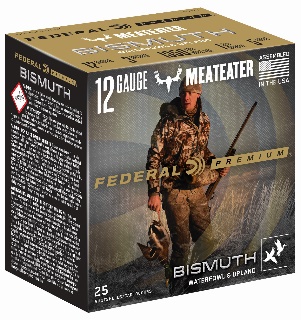 